Karta pracy 1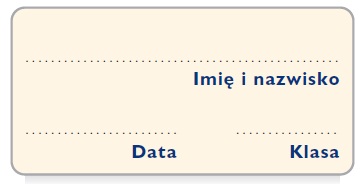 Imiona pisarzyWstaw do krzyżówki imiona znanych polskich pisarzy.1. Żyjący w XVIII wieku twórca bajek i satyr.2. Autor, który opisał Akcję pod Arsenałem.3. Stworzył postać Andrzeja Radka.4. Drugie imię Gałczyńskiego.5. Do grona bohaterów jego powieści możemy zaliczyć: Zbyszka, Jagienkę i Juranda. 6. Stworzył postacie Aliny, Kirkora i Balladyny.Hasło główne: ………………………………………………………. – najpopularniejsze imię męskie w 2018 roku.